ENTRÉE : ÉGLISE DU SEIGNEUR CNA 662 ( pour le samedi soir)Ref./ Peuple de Dieu, Cité de l'Emmanuel,Peuple de Dieu , sauvé dans le sang du Christ, Peuple de baptisé, Église du Seigneur, louange à toi !Peuple choisi pour être ami de Dieu, Rappelle-toi l'Alliance avec Moise ,Et la promesse faite à ceux qui croient dans le Seigneur. Ref./Peuple choisi pour être ami de Dieu, Rappelle-toi Marie comblée de grâce ,Humble servante nous montrant sa foi dans l’Éternel. Ref./Et EN MARCHANT VERS TOI SEIGNEUR CNA 550 ( pour le dimanche matin)Ref./ En marchant vers toi, Seigneur, notre cœur est plein de joie : ta lumière nous conduitvers le Père, dans l'Esprit, au royaume de la vie.Tu dissipes O Jésus-Christ, les ténèbres du péché,car tu es lumière et vie. Et tous ceux qui croient en toi , tu les nommes« Fils de Dieu ». Ref./Dieu nous aime le premier, d'un amour fidèle et sur:il nous donne Jésus-Christ, Qui nous sauve de la mort en mourant sur une croix. Ref./Première lecture, 1er livre des Rois ( 17,17-24)« Regarde, ton fils est vivant ! »Psaume 2 : Je t'exalte, Seigneur, toi qui me relèves.Quand j'ai crié vers toi, Seigneur, mon Dieu, tu m'as guériSeigneur, tu m'as fait remonté de l’abîme et revivre quand je descendais à la fosse.Fêtez le Seigneur, vous, ses fidèles,rendez grâce en rappelant son nom très saint. Sa colère ne dure qu'un instant,sa bonté, toute le vie.Avec le soir, viennent les larmes, mais au matin, les cris de joie !Tu as changé mon deuil en une danse, mes habits funèbres en parure de joie !Que mon cœur ne se taise pas, qu'il soit en fête pour toi,et que sans fin, Seigneur, mon Dieu, je te rende grâce !Deuxième lecture, lettre de saint Paul Apôtre aux Galates ( 1, 11-19)« Dieu a trouvé bon de révéler en moi son Fils, pour que je l'annonce parmi les nations »AcclamationAlléluia. Alléluia.Un grand prophète s'est levé parmi nous : Dieu a visité son peuple. Alléluia.Évangile de Jésus-Christ selon saint Luc ( 7, 11-17)« Jeune homme, je te l'ordonne, lève-toi »Communion : C'EST TOI, SEIGNEUR , LE PAIN ROMPU ( CNA 322)Ref./ C'est toi, Seigneur, le pain rompu, livré pour notre vie.C'est toi, Seigneur, notre unité, Jésus ressuscité !Jésus, la nuit qu'il fut livré, rompit le pain et dit : « Prenez, mangez : voici mon corps, livré pour l'univers ». Ref./Jésus, la nuit qu'il fut livré, montra le vin et dit : « Prenez, buvez : voici mon sang, versé pour l'univers ». Ref./« Je suis venu pour vous sauver et non pour vous juger : c'est notre Père qui m'envoie pour vous donner la vie ». Ref./Nous partageons un même pain, dans une même foi,et nous formons un même corps : l’Église de Jésus. Ref./OU	EN MÉMOIRE DU SEIGNEUR ( CNA 327)En mémoire du Seigneur, qui nous a rompu le pain, En mémoire du Seigneur, nous serons le pain rompu,Ref./ Pour un monde nouveau, pour un monde d'amour.Et que viennent les jours de justice et de paix !En mémoire du Seigneur, qui nous donné son sang, En mémoire du Seigneur, nous serons le sang versé,Ref./ Pour un monde nouveau, pour un monde d'amour.Et viennent les jours de justice et de paix !En mémoire du Seigneur, tout le pain soit partagé,En mémoire du Seigneur, tous les pauvres soient comblés.Ref./ Pour un monde nouveau, pour un monde d'amour.Et que viennent les jours de justice et de paix !ENVOI : TENONS EN ÉVEIL ( CNA 591)Notre Dieu nous choisit pour sa bonne nouvelle, Alléluia, bénissons-le !Il suscite partout des énergies nouvelles, Alléluia , bénissons-le !Pour lui rendre la vie qu'il nous donne à mains pleines.Ref./ Tenons en éveil la mémoire du Seigneur : gardons au cœur le souvenir de ses merveilles !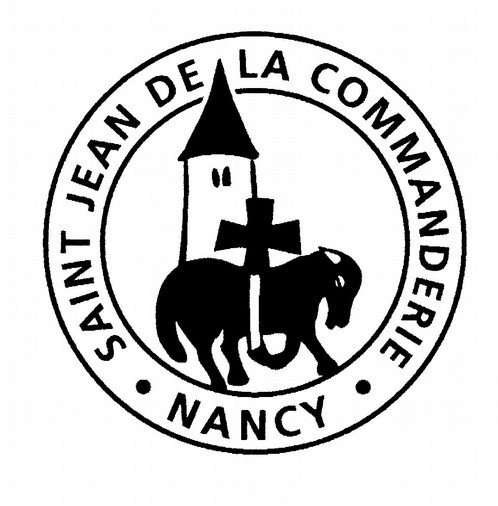 Samedi 04 et Dimanche 05 juin 2016Cœur immaculé de Marie ( mémoire)* 10ème dimanche du T.O. « C » * Église Saint-Léon